Calendrier des opérations :Retour du formulaire d’inscription pour le mardi 21 février 2023 (Cf. Contact).Phase 1 : sélection des candidats dans les écoles avant le jeudi 1er juin 2023.Transmission des noms des candidats finalistes pour le jeudi 1er juin 2023 (Cf. Contact).Phase 2 : finale départementale le mercredi 21 juin 2023 et remise des prix (lieu à déterminer).Contact :AMOPA 21Madame Mireille MANIEREVice-présidente de la section AMOPA 21Responsable du concours “Orateurs en herbe”6 rue Paul Thénard21000 DIJONE-mail : mireille.maniere@gmail.comN.B. : Le présent formulaire d’inscription, le règlement du concours et les fiches pédagogiques sont téléchargeables sur le site de l’AMOPA 21 à l’adresse : https://www.amopa21.fr/les-concours/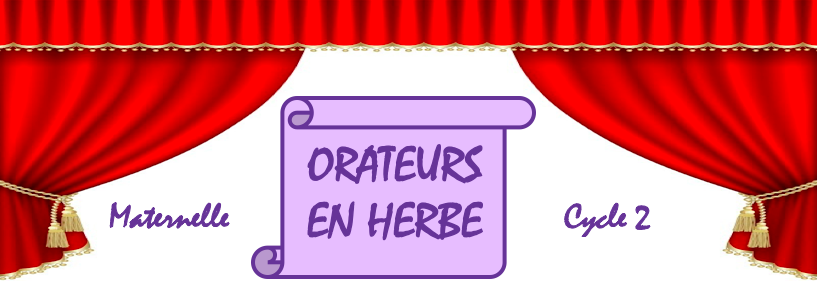 FORMULAIRE D’INSCRIPTIONà transmettre par courriel à mireille.maniere@gmail.compour le mardi 21 février 2023Nom de l’école : 	Adresse postale de l’école : 	Adresse e-mail : 	Téléphone : 	Circonscription : 	Public concerné (niveau de classe) : 	Nom du directeur (de la directrice) : 	Nom de l’enseignant responsable : 	Observations : 	